MINISTÉRIO DA EDUCAÇÃO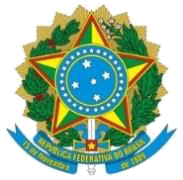 UNIVERSIDADE FEDERAL DO SUL DA BAHIAPRÓ-REITORIA DE GESTÃO ACADÊMICAAnexo IFICHA DE INSCRIÇÃO* Justificativa geral, apontando a pertinência da demanda de compra em relação ao desenvolvimento do projeto.Anexo IIPLANILHA DO MATERIAL SOLICITADOINSTRUÇÕES PARA PREENCHIMENTOLeia atentamente as instruções abaixoNão incluir a aquisição de publicações e materiais administrativos. O auxílio destina-se exclusivamente a materiais de pesquisa, criação e inovação.Coluna (Item) – cada material solicitado deve ser numerado sequencialmente. Considere um item para cada material.Coluna (Quantidade) – quantidade de cada um dos itens solicitados.Coluna (Descrição) – descreva os materiais a serem adquiridos, indicando: nome, modelo, tipo, material utilizado na confecção, dimensões, cor, se vidraria: se é graduado, se reagente: embalagem do armazenamento, volume de produto na embalagem, se necessita licença da Polícia Federal para aquisição, se líquido ou pó, etc., se manutenção de equipamentos: especificar se é preventiva ou corretiva e se inclui troca de peças. Toda descrição deve ser feita em português.Coluna (Preço Unitário) – valor unitário em moeda nacional.Coluna (Custo do Item) – total parcial em moeda nacional, do material solicitado em cada item.Coluna (UFSB) – para uso exclusivo da UFSB.ProponenteSIAPETítulo do ProjetoPesquisadores(as)Colaboradores(as)Justificativa de compra*Justificativa de compra*ItemQuant.Descrição Unidade de MedidaPreço UnitárioCusto do ItemUFSBCusto TotalCusto TotalCusto TotalCusto TotalCusto Total